Приложение к Письму отдела образования№ 01-05-130 от 06.04.2017 г.Информация о проведении Всероссийского экологического  урока и экологического диктанта МОУ  «Тоншаевская В(с)Ш»   Фотоматериалы, скриншоты с сайтов образовательных организаций. 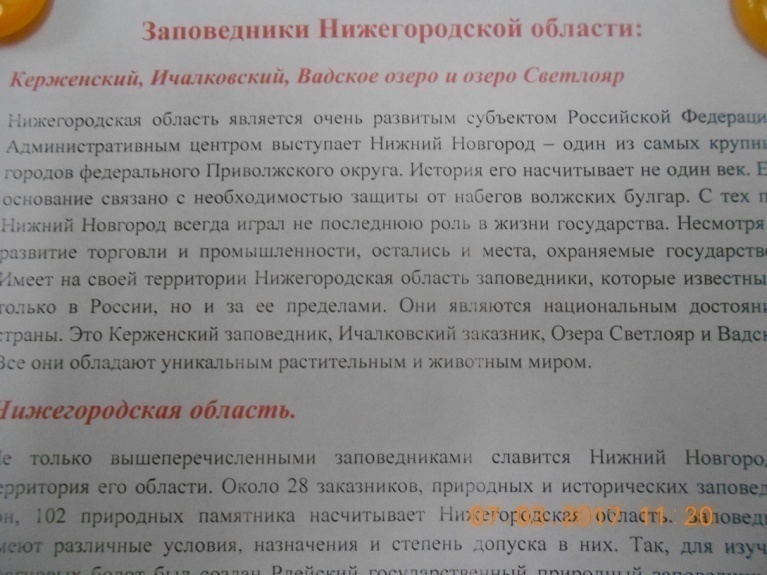 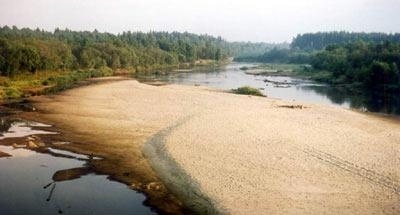 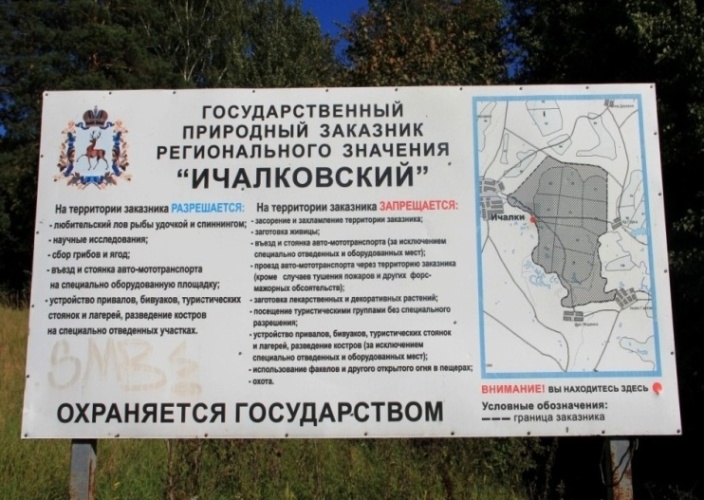 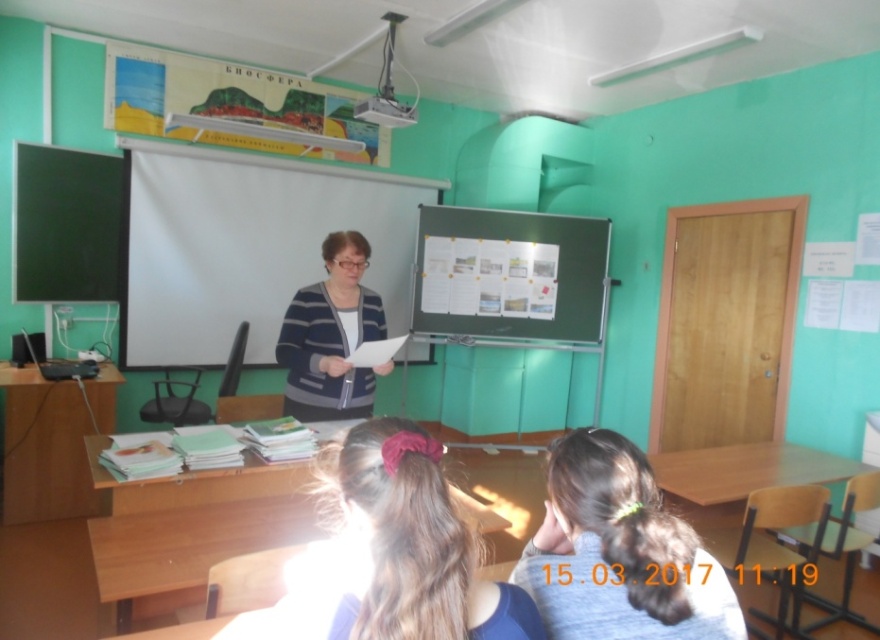 №ПоказателиЗначение1Количество обучающихся в МОУ (всего) -1-4 классы5-9 классы10-11 классы41-1402Количество обучающихся, принявших участие в Уроке.233Общее количество проведенных экологических уроков14Формы организации УрокаДоклад «Заповедные места Нижегородской обл.» Просмотр и обсуждение документального фильма «Керженский заповедник»5Количество обучающихся, принявших участие в экологическом диктанте236Межведомственное взаимодействие (участие представителей сферы экологии, природопользования и охраны окружающей среды)-7Текстовая часть отчета (в свободной форме описательного характера)18 апреля в нашей школе прошел экологический урок Присутствовало 23 человека. Ребята познакомились с заповедными местами нашей области, узнали  историю создания Керженского  и  Ичалковского заповедников, место расположения их,  выяснили цель создания заповедников, познакомились с  особенностями  флоры и фауны.Благодаря контролю со стороны государства удалось остановить исчезновение многих видов растений и животных. В результате ребята  познакомились и узнали лучше свой край, свою область, свою малую родину. У многих появилось желание побывать самим в этих местах.8Ссылка на сайт ОУ, на котором размещена информацияhttp://vechshkola.ru